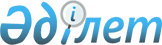 О погашении предстоящих и просроченных платежей по негосударственным внешним займам, имеющим государственные гарантии Республики Казахстан, за август, сентябрь 2000 годаПостановление Правительства Республики Казахстан от 3 августа 2000 года N 1182

      В целях выполнения обязательств Республики Казахстан перед иностранными кредиторами и недопущения фактов дефолта, а также обеспечения возврата ранее выданных средств, отвлеченных из республиканского бюджета по негосударственным внешним займам, имеющим государственные гарантии Республики Казахстан, Правительство Республики Казахстан постановляет: 

      1. Министерству финансов Республики Казахстан: 

      1) в соответствии с выданными Республикой Казахстан государственными гарантиями от 6 ноября 1992 года N 13-6/И-947, от 10 мая 1993 года N 26-15/116, от 7 июня 1993 года N 23-15/8347, от 18 ноября 1993 года N 22-1-6/38, от 3 апреля 1995 года N Ф 22-3/5, от 8 июня 1995 года N Ф 22-3/8, от 9 августа 1995 года N Ф-22-3/11, от 1 декабря 1995 года N 0000001, от 1 декабря 1995 года N 0000003, от 11 марта 1996 года N 0000012 и Изменением к Соглашению между Правительством Республики Казахстан, представленным Алембанком (ранее Казвнешэкономбанком), и Австрийским Федеральным министерством финансов от 19 декабря 1994 года, на основании счетов иностранных банков оплатить за несостоятельных заемщиков предстоящие и просроченные платежи (согласно приложениям 1, 2) в пределах средств, предусмотренных в республиканском бюджете на 2000 года по разделу "Кредитование"; 

      2) провести финансово-хозяйственную ревизию деятельности заемщиков по использованию негосударственных внешних займов, имеющих государственные гарантии Республики Казахстан, и, в случае выявления фактов нарушения их использования, материалы передать в правоохранительные органы, суды с целью привлечения виновных лиц к ответственности согласно действующему законодательству Республики Казахстан. 

      2. Министерству государственных доходов Республики Казахстан принять меры в установленном законодательством порядке, вплоть до процедуры банкротства заемщиков, а также привлечения к гражданско-правовой и уголовной ответственности лиц, не исполнивших финансовые обязательства по негосударственным внешним займам, имеющим государственные гарантии Республики Казахстан. 

      3. Министерству финансов Республики Казахстан принять все необходимые меры по обеспечению возврата отвлеченных средств в республиканский бюджет. 

      4. Министерству финансов, Министерству государственных доходов Республики Казахстан, открытому акционерному обществу "Банк Туран Алем" и закрытому акционерному обществу "Эксимбанк Казахстан" (по согласованию) представлять в Правительство Республики Казахстан информацию о принятых мерах и их результативности по возврату отвлеченных государственных бюджетных средств в отношении заемщиков, чьи финансовые обязательства были исполнены за счет республиканского бюджета. 

      5. Настоящее постановление вступает в силу со дня подписания. 

 

     Премьер-Министр     Республики Казахстан  

                                        Приложение 1                                     к постановлению Правительства                                     Республики Казахстан                               от 3 августа 2000 года N 1182 



 

                     Сумма предстоящих платежей           по погашению негосударственных внешних займов,        имеющих государственные гарантии Республики Казахстан------------------------------------------------------------------------Организация-!Валюта !Дата    !Сумма      !Основной   !Проценты   !Прочиезаемщик     !платежа!платежа !платежа    !долг       !           ! ------------------------------------------------------------------------            Кредитная линия Германии     ДУИС МВД РК    EUR  01.08.00  869227,49   778373,95   90953,54      0,00ГАО "Эки-бастузкомир"   EUR  01.08.00  368119,28   329642,66   38476,62      0,00ГАО "Павло-дартрактор"    EUR  01.09.00 2173950,25  1809499,46  364450,79      0,00АО "Строй-фарфор"        EUR  01.09.00  714857,15   694771,50   20085,65      0,00АЗАТ           EUR  01.09.00 1463631,81  1312486,26  151145,55      0,00  ГАО "Эки-бастузкомир"   EUR  23.09.00 1095823,67   947432,12  148391,55      0,00           Кредитная линия АвстрииСП "Рахат"     USD  30.09.00 1581482,40        0,00 1135255,00 446227,40           Кредитная линия КанадыСП "Аквест"    USD  15.08.00  814387,84   757351,86   55518,10   1517,88Всего          EUR           6685609,65  5872205,95  813403,70       0,00               USD           2395870,24   757351,86 1190773,10  447745,28

                                        Приложение 2                                к постановлению Правительства                                     Республики Казахстан                               от 3 августа 2000 года N 1182 



 

                     Сумма просроченных платежей           по погашению негосударственных внешних займов,        имеющих государственные гарантии Республики Казахстан------------------------------------------------------------------------Организация-!Валюта !Дата    !Сумма      !Основной   !Проценты   !Прочиезаемщик     !платежа!платежа !платежа    !долг       !           ! ------------------------------------------------------------------------            Кредитная линия Германии     ГАО "Эки-бастузкомир"   DМ   27.03.00     193,70        0,00       0,00    193,70ГАО "Эки-бастузкомир"   DМ   25.04.00    3830,65        0,00       0,00   3830,65ГАО "Эки-бастузкомир"   EUR  03.02.00    1576,54        0,00       0,00   1576,54   АО "Тепло-прибор"        EUR  27.12.99    5067,89        0,00       0,00   5067,89           Кредитная линия ЧехииАО "Конденсат" USD  25.04.00   10242,69        0,00       0,00  10242,69           Кредитная линия ЯпонииГАО "Кармет-комбинат"      JPY  07.06.00  1580015,00       0,00       0,00 1580015,00Всего          DМ                4024,35       0,00       0,00    4024,35               EUR               6644,43       0,00       0,00    6644,43               USD              10242,69       0,00       0,00   10242,69               JPY            1580015,00       0,00       0,00  1580015,00     (Специалисты: Мартина Н.А.,                   Петрова Г.В.)
					© 2012. РГП на ПХВ «Институт законодательства и правовой информации Республики Казахстан» Министерства юстиции Республики Казахстан
				